Year 3 Week 5Year 3 Week 5LearningActivitiesEnglish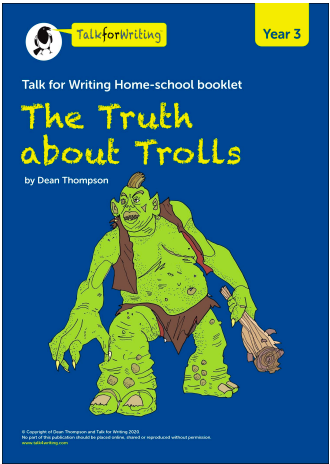 The Truth about Trolls by Dean ThompsonRead and research a non-chronological reportExpand vocabularyUse commas in a listhttps://www.talk4writing.com/wp-content/uploads/2020/04/Y3-Unit.pdf- Read the Introduction (page 3)- Read The Truth About Trolls (pages 4 and 5)(You can listen to the audio here: https://soundcloud.com/talkforwriting/trolls/s-7815f2MesfN )- Read the glossary (page 6) and find out more about earthquakes and volcanoes:https://www.bbc.co.uk/bitesize/topics/z849q6f/articles/zj89t39https://www.bbc.co.uk/bitesize/topics/z849q6f/articles/zd9cxyc- Jot down what you think the words on page 7 mean.- Play the grammar games on page 8. You don’t need to print anything out for these activities – simply write your ideas on paper. MathematicsFractionsAdd fractionsSubtract fractionsProblem solvingMaths challengeTimes tableshttps://whiterosemaths.com/homelearning/year-3/Scroll down to Summer Term Week 2 at the bottom of the Year 3 home learning page. Watch the videos and complete the activities.On Friday, you will have a special maths challenge to complete. Try your best!Practise your times tables using Times table Rock stars:https://play.ttrockstars.com/authOr Hit the Button:https://www.topmarks.co.uk/maths-games/hit-the-buttonScience//REWhat does it mean to be a Hindu in Britain today? https://www.bbc.co.uk/teach/class-clips-video/religious-studies-ks2-my-life-my-religion-hinduism-cycle-of-birth-and-rebirth/zn68qp3Join Simran and Vraj again to learn about the Hindu belief of reincarnation. Have a discussion with a parent, carer or sibling about your understanding of karma. What is karma? What is good karma? What is bad karma? How does the Hindu belief in reincarnation relate to karma. Do you believe in karma? What could you do to get good karma?History//GeographyWhat is it like in an Indian village?https://earth.google.com/web/Use Google Earth to locate the Indian village of Chembakolli. https://www.actionaid.org.uk/school-resources/resource/chembakolli-village-lifeLook at the photographs of village life in Chembakolli. Click on the subheading tabs across the top to see different photographs. What do you see in the photographs? How is it similar/ different to where you live? If you click on Download Resource, you will be able to read information about each photograph. Imagine you are a schoolchild in Chembakolli. Write a diary entry about your day. Art/DTFamous artists and their work: Henri Rousseauhttps://www.nationalgallery.org.uk/paintings/henri-rousseau-surprised Have another look at Henri Rousseau’s painting of a tiger. http://www.walkthroughindia.com/wildlife/top-10-wild-animals-of-india/Use this website to have a look at some of the other animals that can found in India. Choose an animal you would like to draw. Try sketching your chosen animal. (Remember a sketch should not be perfect!) You might need to research some more photographs of the animal so you sketch the animal from different angles. PSHEHow can being mindful help our wellbeing?https://www.youtube.com/watch?v=3xuuquiIG-oTry this new mindfulness meditation. If you get distracted, that’s OK, just bring your attention back to the meditation. How does it feel? How do you feel afterwards? Try practising it more than once to see if it gets easier. Was it easier than last week?PEYoga https://www.youtube.com/watch?v=rnlDBKD2S78Watch this new yoga video and follow along. How does it feel? How do you feel afterwards? Try practising it more than once to see if it gets easier. Was it easier than last week?SpanishCan you improve your pronunciation?https://www.youtube.com/watch?v=poegJukynHgRevise the days of the week. Can you remember them? Can you sing them in the right order? https://www.youtube.com/watch?v=1gTQRu2Weo4Watch this video of the Spanish alphabet. Repeat the sounds and the words to practise your pronunciation (how you say words out loud).Computing//MusicCan you learn a new song? https://www.singup.org/singupathome/song-of-the-weekTry learning this new song!
Year 3 Week 6Year 3 Week 6LearningActivitiesEnglishThe Truth about Trolls by Dean ThompsonWrite alliterative descriptionWrite descriptive sentencesUse commas in a listUse adverbs to add informationhttps://www.talk4writing.com/wp-content/uploads/2020/04/Y3-Unit.pdfhttps://soundcloud.com/talkforwriting/trolls/s-7815f2MesfNListen to the audio again and complete the Talk for Writing activities from page 9 – 11. Talk to your parent/ carer/ sibling about your ideas as you go.Come up with some alliteration (page 9) Write some Sentences of Three (page 9)Draw and label your troll (page 9)Add-on adverbs game (page 10)Add-on adverbs sentences (page 11)Challenge: draw and label your troll. Remember, you don’t need to print anything out for these activities – simply write your ideas on paper.MathematicsMeasurement - moneyConvert pounds and penceAdd moneySubtract money Multiply and divide by 3Times tableshttps://whiterosemaths.com/homelearning/year-3/Scroll down to Summer Term Week 3 at the bottom of the Year 3 home learning page. Watch the videos and complete the activities.On Friday, you will have a special maths challenge to complete. Try your best!Practise your times tables using Times table Rock stars:https://play.ttrockstars.com/authOr Hit the Button:https://www.topmarks.co.uk/maths-games/hit-the-buttonScienceHow is water transported in a plant?https://www.bbc.co.uk/bitesize/clips/z6w8q6fWatch this video. Which parts of the plant transport water?  https://www.bbc.co.uk/teach/class-clips-video/science-ks1-ks2-ivys-plant-workshop-how-does-water-get-from-the-roots-to-the-leaves/zdtfjhvBefore you watch this experiment: What do you think will happen to a white flower if you put it in a glass of red water? Why do you think that? After you have made your prediction, watch the video to see if you were right. Draw and label a plant to show how water is transported. Extension: try the experiment for yourself! You will need: a white carnation (flower), some food colouring, a glass and water. REWhat is the deeper meaning of religious festivals? https://www.bbc.co.uk/bitesize/clips/z787tfrWatch this video all about the Hindu festival of Diwali.Are there are any similarities with a festival that you celebrate? Are there any differences? Write down the similarities and differences you have noticed. History//GeographyWhat food do people grow and eat in India?https://www.bbc.co.uk/programmes/p01159nmhttps://www.bbc.co.uk/programmes/p0114n51https://www.bbc.co.uk/programmes/p0114tsvWatch these videos about a region of India called Kerala. What food is grown in Kerala? How does the climate in Kerala help the food to grow? Have you ever eaten any of this food?  https://www.harighotra.co.uk/indian-recipes/family-kids/kid-friendly-curryHave a look at these online recipes. Which one would you like to cook? You could make a chicken curry, naan bread or banana lassi. Choose one recipe and write down the ingredients. Read the method to see how to make it. Why not ask your parent/carer if you can have a go at making your recipe?Art/DT//PSHEHow can being mindful help our wellbeing?https://www.youtube.com/watch?v=ELOads7rbxE&t=2sTry this new mindfulness meditation. If you get distracted, that’s OK, just bring your attention back to the meditation. How does it feel? How do you feel afterwards? Try practising it more than once to see if it gets easier. Was it easier than last week?PEYoga https://www.youtube.com/watch?v=R-BS87NTV5IWatch this new yoga video and follow along. How does it feel? How do you feel afterwards? Try practising it more than once to see if it gets easier. Was it easier than last week?SpanishCan you name some animals? https://www.youtube.com/watch?v=1gTQRu2Weo4Revise the Spanish alphabet. https://www.youtube.com/watch?v=McR7pDWlnJoWatch this video and see if you can learn the names of some animals. Remember to listen carefully first then repeat out loud. Quiz: What is Spanish for: 1) cat 2) dog 3) turtle 4) fox 5) horse?ComputingCan you create your own electronic composition?https://musiclab.chromeexperiments.com/Song-Maker/Use this online programme to create your own song. See what happens if you change the tempo, the range of octaves or the musical instrument? Can you add in a drum beat? Save your song by copying the link.Music//
Year 3 Week 7Year 3 Week 7Year 3 Week 7LearningLearningActivitiesEnglishEnglishThe Truth about Trolls by Dean ThompsonUse adverbsUse relative clausesConsider structure of non-fictionPlan an information reportWrite an information reportEvaluate learninghttps://www.talk4writing.com/wp-content/uploads/2020/04/Y3-Unit.pdfhttps://soundcloud.com/talkforwriting/trolls/s-7815f2MesfNListen to the audio again and complete the Talk for Writing activities from page 12 – 16. Talk to your parent/ carer/ sibling about your ideas as you go.Use engaging adverbs (page 12)Drop-in game (page 13)Come up with a structure (page 14)Plan your information report using the planner (page 15)Draft and write your information report using your plan (page 16)Once you have finished, you can publish your report. You can also think about what you have learned by filling in the boxes on pages 17 and 18. Remember, you don’t need to print anything out for these activities – simply write your ideas on paper.MathematicsAnglesTurns and anglesComparing anglesDescribing linesParallel and perpendicular ChallengeTimes tablesAnglesTurns and anglesComparing anglesDescribing linesParallel and perpendicular ChallengeTimes tableshttps://www.bbc.co.uk/bitesize/tags/zmyxxyc/year-3-and-p4-lessonsClick on I want to learn Maths. Then scroll down to the lesson dated 22nd June Turns and Angles. Complete this lesson, and continue the next lessons for the week. On Friday, you will have a special maths challenge to complete. Try your best!Remember, you don’t need to print anything out for these activities – simply write your answers on paper.Practise your times tables using Times table Rock stars:https://play.ttrockstars.com/authOr Hit the Button:https://www.topmarks.co.uk/maths-games/hit-the-buttonScience///REWhat is the deeper meaning of religious festivals?What is the deeper meaning of religious festivals? https://www.bbc.co.uk/bitesize/topics/zh86n39/articles/zjpp92pWatch the video to recap what you have learned about Diwali. Click through and read the story of Diwali. Can you retell the story to a parent/ carer or sibling? HistoryWho was Mother Teresa and why was she famous?Who was Mother Teresa and why was she famous?https://www.bbc.co.uk/newsround/50075153Read this factfile about Mother Teresa. What do you think her main achievements were? Write a short biography describing her main achievements. You could find out more by clicking on the links: How does someone become a saint? And Amazing women who have changed the world. GeographyHow does life in an Indian city compare to village life? How does life in an Indian city compare to village life? https://www.bbc.co.uk/bitesize/clips/z3wxn39Watch this video and consider: how is life different in rural India (villages) to urban India (cities)?https://www.actionaid.org.uk/school-resources/resource/a-sensory-journey-through-indiaNow have a look at the short videos on this website. They take you from a bustling city to rural countryside. While you are watching think about: what you can see and hear, and imagine what you could smell and taste. How do these change from the city to the countryside? Choose one of these Indian cities to find out more about: Bangalore, Mumbai, New Dehli. You could explore it on Google maps; look up key facts, or draw a famous landmark. Art/DTFamous artists and their work: Henri RousseauFamous artists and their work: Henri Rousseauhttps://www.nationalgallery.org.uk/paintings/henri-rousseau-surprised Remind yourself what our focus painting looked like. What do you remember about the style and story behind it? Use your sketches of your chosen animal to create your own work of art based on Henri Rousseau’s ‘Surprised!’ Think about what else should be in your painting? Will yours be in the jungle like Rousseau’s? Or will it be in another landscape? You could use paints, collage, coloured pens or pencils, or anything else you like.PSHEHow can being mindful help our wellbeing?How can being mindful help our wellbeing?https://www.youtube.com/watch?v=HQVZgpyVQ78Watch the video and try this breathing technique. It’s good to practise this when you feel calm and happy so that the next time you feel anxious or angry you can try using it. How does it feel? How do you feel afterwards? See if you can remember to use this technique the next time you feel you need some calming down time.PEDanceDancehttps://www.bbc.co.uk/bitesize/clips/zq83cdmWatch this video of a traditional stick dance from India. What do you notice about the dance? Can you try to copy the moves? Can you make up your own dance based on this one?SpanishCan you name the colours? Can you name the colours? https://www.youtube.com/watch?v=McR7pDWlnJoRevise the animal names you learned last week. https://www.youtube.com/watch?v=dOhtVXr05GcWatch this video and see if you can learn the names of colours. Remember to listen carefully first then repeat out loud. Quiz: What is Spanish for: 1) red 2) green 3) yellow 4) pink 5) blue?Computing///Music///
Year 3 Week 8Year 3 Week 8Year 3 Week 8LearningLearningActivitiesEnglish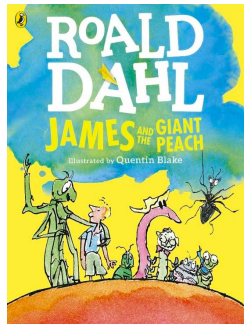 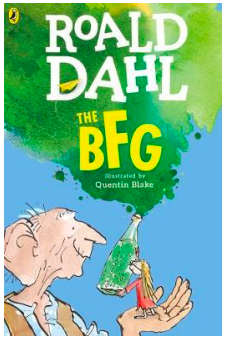 EnglishRoald Dahl Writing ChallengeWrite a recipe inspire by George’s Marvellous MedicineWrite a diary entry inspired by The BFGDesign an advert inspired by Charlie and the Chocolate FactoryWrite a newspaper report inspired by James and the Giant Peachhttps://literacytrust.org.uk/family-zone/5-8/roald-dahl-books-home/Scroll down and click on Download Now to get the George’s Marvellous Medicine writing challenge. Write a recipe for your own magical potion. Click on the links at the bottom to get help and listen to the beginning of the story. Once you have finished, go back to this page: https://literacytrust.org.uk/family-zone/5-8/roald-dahl-books-home/ Scroll down to the bottom and choose another Roald Dahl writing challenge. If you finish all of them, download the activity pack for your favourite one and choose another activity.  Challenge: You could make a reading chart like this one to challenge yourself to read everyday in the summer. https://cdn.literacytrust.org.uk/media/documents/Reading_Chart_3vpXyLj.pdfMore activities can be found here: https://literacytrust.org.uk/family-zone/5-8/MathematicsShape, Space and MeasureDrawing lines and shapes accuratelyRecognising 2D shapesRecognising 3D shapesTelling the time in 5 minute intervalsChallengeTimes tablesShape, Space and MeasureDrawing lines and shapes accuratelyRecognising 2D shapesRecognising 3D shapesTelling the time in 5 minute intervalsChallengeTimes tableshttps://www.bbc.co.uk/bitesize/tags/zmyxxyc/year-3-and-p4-lessonsClick on I want to learn Maths. Then scroll down to the lesson dated 29th June Drawing lines and shapes accurately. Complete this lesson, and continue the next lessons for the week. On Friday, you will have a special maths challenge to complete. Try your best!Remember, you don’t need to print anything out for these activities – simply write your answers on paper.Practise your times tables using Times table Rock stars:https://play.ttrockstars.com/authOr Hit the Button:https://www.topmarks.co.uk/maths-games/hit-the-buttonScienceWhat is pollination?What is pollination?https://www.bbc.co.uk/teach/class-clips-video/science-ks1-ks2-ivys-plant-workshop-what-is-pollination-and-how-does-it-work/zv4df4jWatch this video. What is pollination? How does it happen?Create a storyboard to demonstrate the process of pollination. RE///HistoryWho was Mother Teresa and why was she famous?Who was Mother Teresa and why was she famous?Think about what you learned about Mother Teresa’s achievements last week.Not all of us can do great things. But we can do small things with great love.  - Mother TeresaWhat do you think Mother Teresa meant by this? What could we learn from Mother Teresa? Have a discussion with a parent/ carer or sibling. GeographyWhat kind of wild animals live in India? What kind of wild animals live in India? https://www.teachindiaproject.org/12_Animals_From_India.htmLook at the different wild animals found in India. Pay attention to their different habitats (where they live) and their Status in the wild (whether there are many of them left). If they are endangered, there are not many left in the wild. Choose one animal to draw and label with key facts, including habitat, status in the wild and any other interesting facts you can find. Art/DTTopic relatedTopic relatedCreate a collage of the Indian animal you chose to research. PSHEHow can being mindful help our wellbeing?How can being mindful help our wellbeing?Now you have practised meditating, try your own meditation! Find somewhere comfortable to sit and try to sit up straight. You can lie down if that’s more comfy. Let your body grow still and heavy and notice your breathing. Pay attention to the sounds you can hear around you. Try staying like this for 2 minutes. How does it feel? How do you feel afterwards? You can do this whenever you feel like you need to calm down or if you can’t get to sleep. PESports Day!Sports Day!Organise a sports day for you and your family. What activities could you include? Try to think of some silly ones too. You could even make medals for the winners!Spanish/ / /ComputingCan you create your own electronic composition?Can you create your own electronic composition?https://musiclab.chromeexperiments.com/Song-Maker/Use this online programme to create your own song. See what happens if you change the tempo, the range of octaves or the musical instrument? Can you add in a drum beat? Save your song by copying the link.Music///
